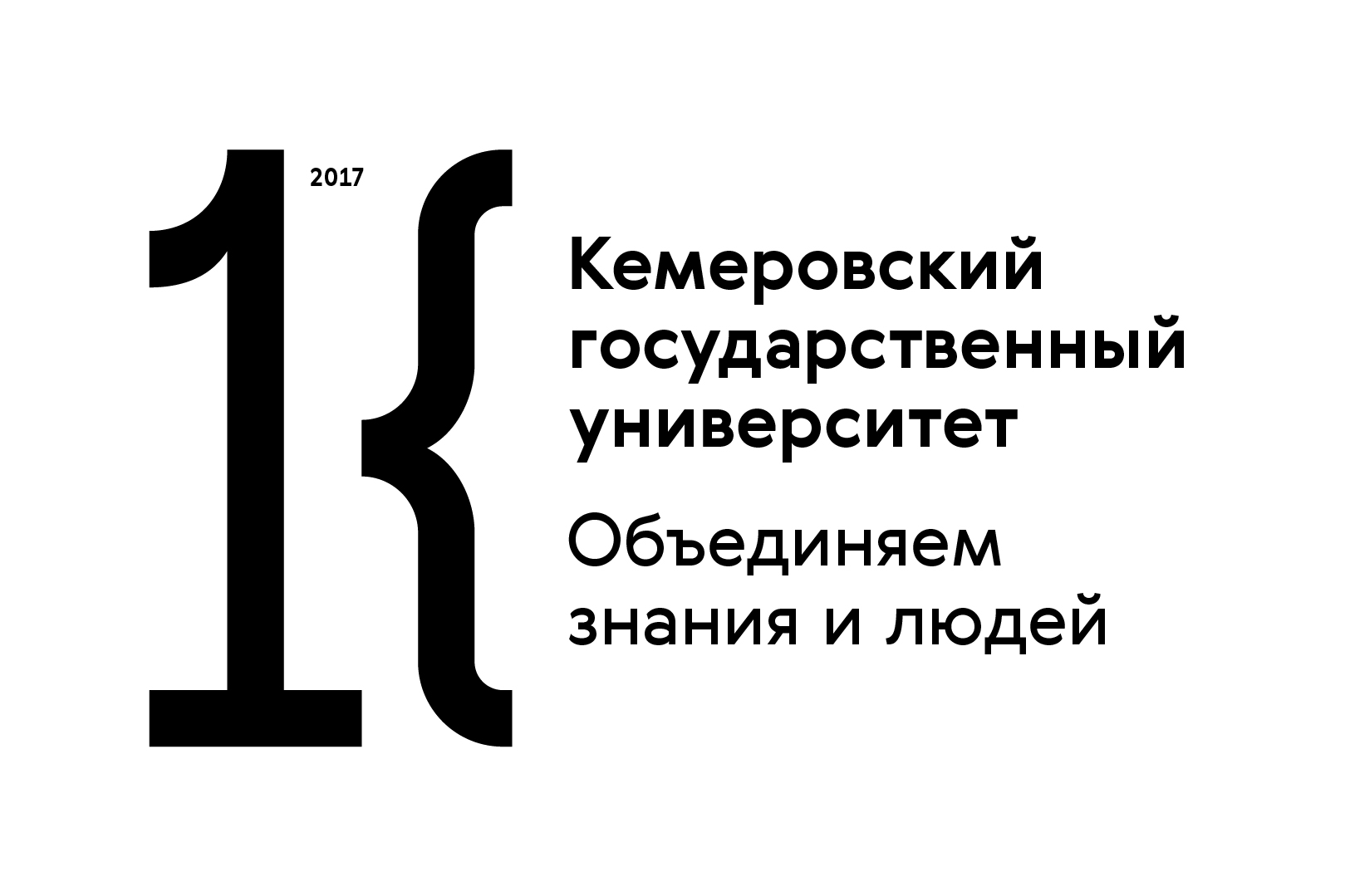 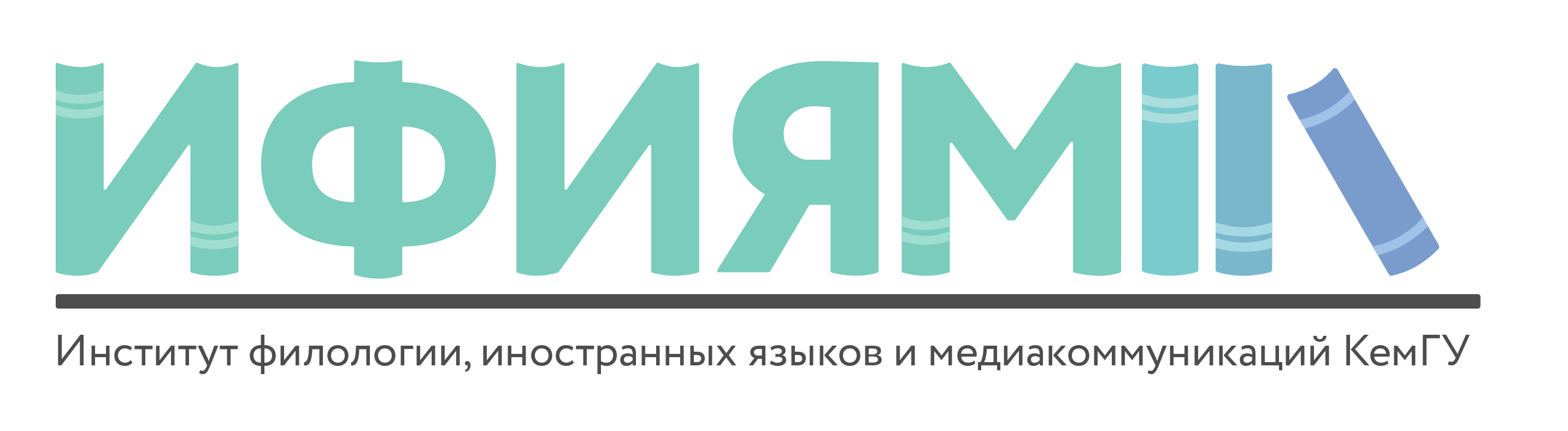 ФГБОУ ВО «Кемеровский государственный университет»
Институт филологии, иностранных языков и медиакоммуникацийКафедра журналистики, русской литературы и медиакоммуникаций
Студенческий вестник «Статус-ВО!»Информационное письмо22-23 апреля 2023 года для обучающихся 10-11 классов проводится ХI семинар онлайн-журналистики #МедиаСтартВКемГУВ программе семинара: мастер-классы с преподавателями и студентами кафедры журналистики, русской литературы и медиакоммуникаций по актуальным направлениям интернет-журналистики, новых медиа и блогинга;круглый стол для руководителей журналистских творческих объединений;награждение участников конкурса юных журналистов «Золотой жираф»;экскурсии по интересным и значимым локациям Кемеровского государственного университета. Для участия в семинаре приглашаем делегации школьников
10-11 классов Кемеровской области – Кузбасса, работающих в школьных медиаредакциях, пресс-центрах, сотрудничающих с городскими и областными СМИ, интересующихся журналистикой, блогингом, а также участников конкурса «Золотой жираф».По итогам медиасеминара все участники получат сертификаты.О заезде и расселении иногородних участников будет сообщено на регистрации. Регистрация начинается 22.04.2023 в 11:00 в фойе корпуса № 1 (ул. Красная, 6).Для участия в семинаре необходимо подать заявку до 10.04.2023 на электронный адрес: lena.filonova@yandex.ru, в которой указать ФИО, число, год, месяц рождения, паспортные данные, контактный телефон, ФИО руководителя, его данные и телефон.Проживание, проезд и питание за счёт участников. Экскурсии в Кемеровский планетарий и Музей «Археология, этнография и экология Сибири» по Пушкинской карте.Контактный телефон 8 904 573 1419 – Филонова Елена Дмитриевна.